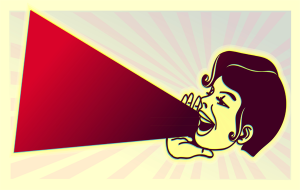 Upcoming Workday When:  SATURDAY 2/13/21   Time: 10AM – 1PMEstimated workday Mid-February. Dependent on weather. Where: Crain Memorial Park. Directions: State Highway 70 > Concow Rd. > Jeffrey Pine LaneWho: Anyone is welcome. Show up ready to work and get your hands dirty!Why: Come out to help clean up and make your local park beautiful. It can always use some love and attention….. after all it is a gem that survived the fire. Let’s keep it clean, healthy, and fire safe for everyone to use. Bring: Water bottle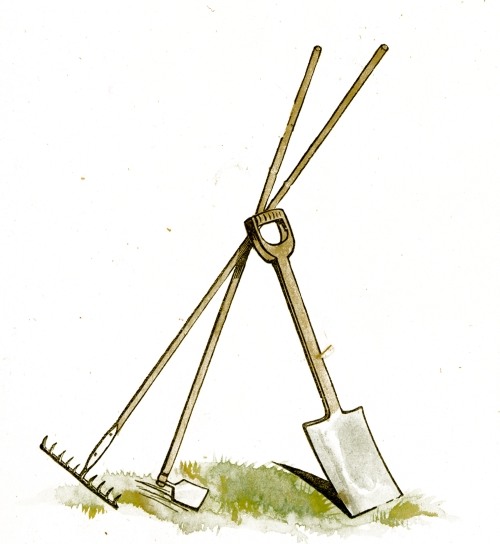 Personal work glovesClose toed shoesLong sleeve shirt/pantsSafety gear provided: Gloves, safety glasses, hard hat, safety vest. 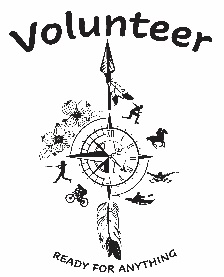 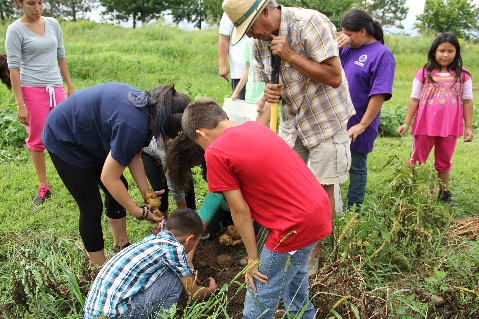 To sign-up or contact for more information: Volunteer Coordinator: (530) 872 – 6393 or Smunoz-oliverez@paradiseprpd.com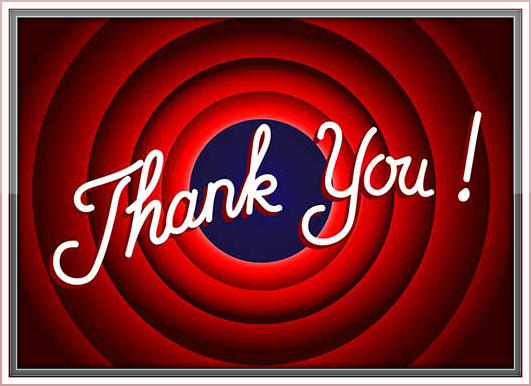 